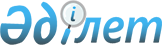 Қазақстан Республикасы Үкіметінің кейбір шешімдеріне өзгерістер енгізу және күші жойылды деп тану туралыҚазақстан Республикасы Үкіметінің 2009 жылғы 29 қазандағы N 1707 Қаулысы
      Қазақстан Республикасының Үкіметі ҚАУЛЫ ЕТЕДІ:
      1. Қазақстан Республикасы Үкіметінің кейбір шешімдеріне мынадай өзгерістер енгізілсін:
      1) күші жойылды - ҚР Үкіметінің 29.12.2016 N 904 қаулысымен;


      2) Күші жойылды - ҚР Үкіметінің 2010.06.23 N 632 Қаулысымен.
      3) Күші жойылды - ҚР Үкіметінің 09.04.2014 N 329 қаулысымен.
      Ескерту. 1-тармаққа өзгерістер енгізілді - ҚР Үкіметінің 09.04.2014 N 329; 29.12.2016 N 904 қаулыларымен.


       2. Осы қаулының қосымшасына сәйкес Қазақстан Республикасы Үкіметінің кейбір шешімдерінің күші жойылды деп танылсын.
      3. Осы қаулы қол қойылған күнінен бастап қолданысқа енгізіледі. Қазақстан Республикасы Үкіметінің күші жойылған кейбір
шешімдерінің тізбесі
      1. "Азаматтық заңнаманы жетілдіру мәселелері жөніндегі ведомствоаралық комиссия құру туралы" Қазақстан Республикасы Үкіметінің 2004 жылғы 3 тамыздағы N 828 қаулысы (Қазақстан Республикасының ПҮАЖ-ы, 2004 ж., N 29, 385-құжат).
      2. "Қазақстан Республикасы Үкіметінің 2004 жылғы 3 тамыздағы N 828 қаулысына өзгерістер енгізу туралы" Қазақстан Республикасы Үкіметінің 2005 жылғы 2 ақпандағы N 89 қаулысы.
      3 "Қазақстан Республикасы Үкіметінің кейбір шешімдеріне өзгерістер енгізу туралы" Қазақстан Республикасы Үкіметінің 2005 жылғы 23 мамырдағы N 493 қаулысымен бекітілген Қазақстан Республикасы Үкіметінің кейбір шешімдеріне енгізілетін өзгерістердің 4-тармағы (Қазақстан Республикасының ПҮАЖ-ы, 2005 ж., N 21, 259-құжат).
      4. "Әкімшілік заңнаманы жетілдіру мәселелері жөніндегі ведомствоаралық комиссия құру туралы" Қазақстан Республикасы Үкіметінің 2005 жылғы 21 шілдедегі N 758 қаулысы (Қазақстан Республикасының ПҮАЖ-ы, 2005 ж.,N 31,401-құжат).
      5. "Қазақстан Республикасы Үкіметінің 2004 жылғы 3 тамыздағы N 828 қаулысына өзгерістер енгізу туралы" Қазақстан Республикасы Үкіметінің 2005 жылғы 25 қарашадағы N 1165 қаулысы.
      6. "Қазақстан Республикасы Үкіметінің кейбір шешімдеріне өзгерістер мен толықтырулар енгізу туралы" Қазақстан Республикасы Үкіметінің 2006 жылғы 15 наурыздағы N 172 қаулысының 1-тармағының 3)және 4) тармақшалары (Қазақстан Республикасының ПҮАЖ-ы, 2006 ж., N 9, 84-құжат).
      7. "Қазақстан Республикасы Үкіметінің кейбір шешімдеріне өзгерістер енгізу туралы" Қазақстан Республикасы Үкіметінің 2006 жылғы 7 қыркүйектегі N 846 қаулысының 1-тармағының 2) және 3) тармақшалары(Қазақстан Республикасының ПҮАЖ-ы, 2006 ж., N 34, 363-құжат).
      8. "Қазақстан Республикасы Үкіметінің кейбір шешімдеріне өзгерістер мен толықтырулар енгізу туралы" Қазақстан Республикасы Үкіметінің 2007 жылғы 20 наурыздағы N 217 қаулысымен бекітілген Қазақстан Республикасы Үкіметінің кейбір шешімдеріне енгізілетін өзгерістер мен толықтырулардың 5 және 6-тармақтары (Қазақстан Республикасының ПҮАЖ-ы, 2007 ж., N 9, 105-құжат).
      9. "Қазақстан Республикасы Үкіметінің кейбір шешімдеріне өзгерістер енгізу туралы" Қазақстан Республикасы Үкіметінің 2007 жылғы 5 қазандағы N 905 қаулысымен бекітілген Қазақстан Республикасы Үкіметінің кейбір шешімдеріне енгізілетін өзгерістердің 5 және 6-тармақтары(Қазақстан Республикасының ПҮАЖ-ы, 2007 ж., N 37, 419-құжат).
      10. "Қазақстан Республикасы Үкіметінің кейбір шешімдеріне өзгерістер енгізу туралы" Қазақстан Республикасы Үкіметінің 2008 жылғы 7 сәуірдегі N 323 қаулысымен бекітілген Қазақстан Республикасы Үкіметінің кейбір шешімдеріне енгізілетін өзгерістердің 3 және 4-тармақтары(Қазақстан Республикасының ПҮАЖ-ы, 2008 ж., N 19, 172-құжат).
      11. "Қазақстан Республикасы Үкіметінің кейбір шешімдеріне өзгерістер енгізу туралы" Қазақстан Республикасы Үкіметінің 2008 жылғы 16 маусымдағы N 587 қаулысымен бекітілген Қазақстан Республикасы Үкіметінің кейбір шешімдеріне енгізілетін өзгерістердің 3 және 4-тармақтары (Қазақстан Республикасының ПҮАЖ-ы, 2008 ж., N 30, 302-құжат).
      12. "Қазақстан Республикасы Үкіметінің кейбір шешімдеріне өзгерістер енгізу туралы" Қазақстан Республикасы Үкіметінің 2008 жылғы 24 желтоқсандағы N 1248 қаулысымен бекітілген Қазақстан Республикасы Үкіметінің кейбір шешімдеріне енгізілетін өзгерістердің 2 және 3-тармақтары.
      13. "Қазақстан Республикасы Үкіметінің кейбір шешімдеріне өзгерістер енгізу туралы" Қазақстан Республикасы Үкіметінің 2009 жылғы 15 мамырдағы N 728 қаулысымен бекітілген Қазақстан Республикасы Үкіметінің кейбір шешімдеріне енгізілетін өзгерістердің 3 және 4-тармақтары(Қазақстан Республикасының ПҮАЖ-ы, 2009 ж., N 26, 228-құжат).
					© 2012. Қазақстан Республикасы Әділет министрлігінің «Қазақстан Республикасының Заңнама және құқықтық ақпарат институты» ШЖҚ РМК
				
      Қазақстан Республикасының

      Премьер-Министрі

К. Мәсімов
Қазақстан Республикасы
Үкіметінің
2009 жылғы 29 қазандағы
N 1707 қаулысына
қосымша